19.lekce- We love dogsCíl - umět popsat oblíbené domácí zvířátko , sdělit jeho schopnosti a dovednosti.-  procvičování slovíček z lekceUč - 41/3 - čtení , překlad          41/4- ústně (5 až 6 vět)-vypracuj projekt  o oblíbeném domácím  zvířátku , napiš vše ,co dokážeš ,nezapomeň na obrázek (odevzdáš po návratu do školy)-příklady projektů:https://www.poradte.cz/skola/2764-oblibene-zvire-anglicky-text.html Ps- 41/všechna cvičení Procvič na :https://www.umimeanglicky.cz/anglictina-podrobne-4-trida#kc-5 Přeji Vám i rodičům  klidné dny při učení angličtiny.Hana Násirová 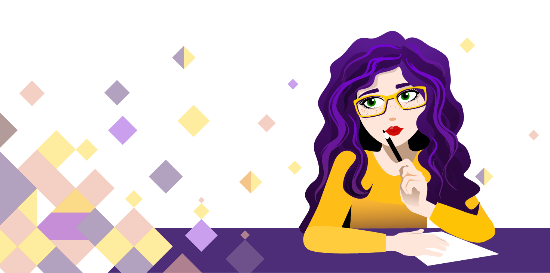 Umíme anglicky - Zábavné procvičování angličtiny onlineE-mailová adresa (ať Vám můžeme odpovědět) Prosím nezasílejte dotazy na prozrazení řešení úloh či na vysvětlení postupu. Aktuální informace: Prosím zasílejte pouze naléhavé dotazy.www.umimeanglicky.cz